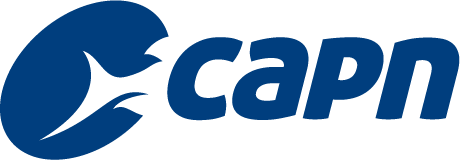 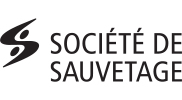 Championnats Québécois de sauvetage - Technique Juniors 2018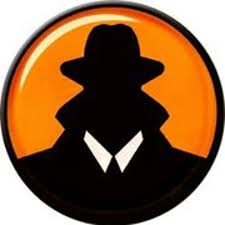 Les athlètes juniors en sauvetage sportif du volet technique sont invités à prendre part aux Championnat Québécois de sauvetage – Technique, organisés par le Club Aquatique Les Piranhas Du Nord. La compétition se déroulera sous le thème «Espions en herbe».DATE : 7 et 8 avril 2018LIEU : Piscine Sophie – Barat, 10851 Avenue St-Charles, Montréal, QC, H2C 3H7CONTACT : Communiquez avec Bruno Sergerie, responsable de la rencontre, pour toutes questions par téléphone ou par message texte au 514-458-7374 ou par courriel sergeriebruno@gmail.com.HOMOLOGATION : La compétition est homologuée par la Société de sauvetage. Les règlements décrits dans les Règlements des compétitions de sauvetage sportif au Québec (édition Juin 2017) seront respectés lors de ces championnats. VOLET JUNIORS : Les athlètes peuvent s’inscrire dans les catégories suivantes: 10 ans et moins 11 – 12 ans 13 – 14 – 15 ans (duo) ACCRÉDITATION : Chaque participant, qu’il soit un athlète ou un entraîneur, doit avoir obtenu au préalable sa licence auprès de la Société de sauvetage. La licence «découverte» n’est pas valide pour cette compétition.ÉPREUVES : Les préliminaires pour chacune des épreuves auront lieu le samedi. La ronde préliminaire retiendra les 6 athlètes ou duo ayant obtenu le plus de points. Une seule équipe de démonstration sera choisie. Les finales pour les 7 athlètes ou duos retenus lors des préliminaires se tiendront le dimanche.	Épreuves techniques :Sauvetage / surveillance (35%)Premiers soins (30%)Priorité (20%)Épreuves physiques : Lancer de précision / lancer de la corde (5%)Remorquage du mannequin (5%)Portage du mannequin / relais portage (5%)REMISE DE PRIX : Suite aux épreuves finales, des médailles seront remises aux trois meilleurs athlètes de chaque épreuve, pour chacune des catégories. Une bannière sera remise au club qui aura accumulé le plus de points au cumulatif. HÉBERGEMENT : Aucune entente d’hébergement n’a pu être effectuée. Vous êtes donc responsable de l’hébergement des membres de votre club et de ses bénévoles.BANQUET : En accord avec le thème de la compétition, le banquet se fera sous le thème d’un bal masqué et aura lieu dans le gymnase de l’école Sophie – Barat dès 18h. Une tenue de ville est requise et surtout votre masque. Il y aura des prix pour les meilleurs masques donc soyez originaux. Notez également qu’il n’y aura pas de permis d’alcool, alors aucun alcool ne sera toléré lors du banquet.JUGES ET BÉNÉVOLES DE CLUB : Pour chaque tranche de 4 athlètes, les clubs devront fournir un juge et/ou un bénévole selon le modèle suivant : 1 à 4 athlètes : 1 juge 5 à 8 athlètes : 1 juge et 1 bénévole 9 à 12 athlètes : 2 juges et 1 bénévole 13 à 16 athlètes : 2 juges et 2 bénévoles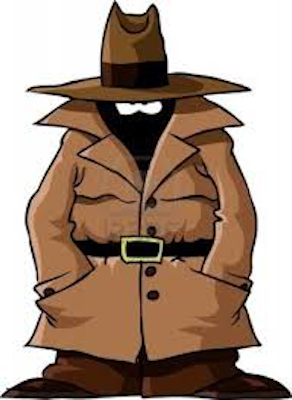 Chaque club est responsable de fournir les juges et les bénévoles exigés pour la durée des Championnats. Il est possible de remplacer un bénévole par un juge, mais pas l’inverse. Pour être juge, il faut avoir suivi une formation de juge ou avoir une expérience pertinente en sauvetage sportif technique (compétiteur senior, entraîneur, etc.). Un membre possédant la certification Sauveteur national émise par la Société de sauvetage peut également participer en tant que juge. Si le juge ou le bénévole ne peut être présent qu’à une seule journée, le club doit se trouver un autre juge/bénévole pour la seconde journée. Pour chaque journée d’absence, le club devra payer des frais de 20$​. Le club doit assumer le transport et l’hébergement de ses bénévoles. Le juge bénévole fourni par chacune des équipes se doit de remplir le formulaire d’inscription des bénévoles disponible sur le site web de la Société de sauvetage (www.sauvetage.qc.ca) ou à l’adresse suivante: https://goo.gl/forms/C9LD3MUvocaIx2PQ2FRAIS D’INSCRIPTION * Le comité organisateur vous offre un billet de banquet pour chaque tranche de cinq athlètes juniors. Celui-ci pourra être utilisé par un entraîneur, un accompagnateur ou un parent. FORMULAIRE INSCRIPTION : Faites parvenir votre formulaire d’inscription par courriel à sergeriebruno@gmail.com. Le formulaire d’inscription se trouve à la fin de ce document. MÉTHODE DE PAIEMENT : Vous devez payer par chèque au nom de «CAPN». Le paiement doit être envoyé par la poste à l’adresse suivante : CAPNCP  332 succursale Ahuntsic, Montréal, QuébecH3L 3N9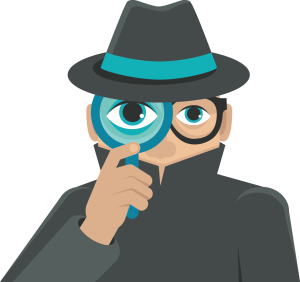 HORAIRE :Le comité organisateur se réserve le droit de modifier l’horaire sans préavis.Le comité organisateur se réserve le droit de modifier l’horaire sans préavis.BÉNÉVOLES ET OFFICIELS :Le sauvetage sportif est le seul sport dont la raison d’être est de sauver des vies. Les Championnats Québécois de sauvetage – Technique permettent de mettre en valeur des athlètes qui se sont entraînés durant toute l’année dans les différentes sphères reliées au sauvetage: physique, premiers soins, rapidité d’intervention, respect de l’approche échelonnée... Le déroulement de ces championnats est assuré par une équipe de personnes passionnées qui désirent s’impliquer pour cette cause qu’est la prévention de la noyade. En effet, de nombreux bénévoles qui viennent de toutes les régions du Québec sont nécessaires afin d’assurer que tous les participants aient une expérience inoubliable. Le club de sauvetage les piranhas du nord, en partenariat avec la Société de sauvetage, vous invite, vous et vos amis, à participer activement à ce grand événement qui aura lieu à la piscine Sophie-Barat. En vous impliquant, vous aidez la Société de sauvetage et les compétiteurs à remplir leur mission : la prévention de la noyade et des traumatismes associés à l’eau. À tout moment, le comité hôte ainsi que les officiels majeurs pourront vous aider et répondrons à vos questions. FORMULAIRE ET INSCRIPTIONS : Pour déposer votre candidature en tant que bénévole ou juge, veuillez remplir le formulaire prévu à cet effet qui se trouve sur le site web de la Société de sauvetage (www.sauvetage.qc.ca) ou au https://goo.gl/forms/C9LD3MUvocaIx2PQ2. Suite à votre inscription, vous recevrez un courriel comportant tous les détails entourant votre participation. Les bénévoles qui seront présent toute la fin de semaine auront le droit à un billet pour le banquet bal masqué.TENUE VESTIMENTAIRE : Apportez des vêtements adaptés pour le bord de la piscine (maillot, short, sandales) ainsi que pour les épreuves de premiers soins (souliers, pantalon, chandail). Nous demandons aux juges d’apporter des shorts ou des pantalons noirs, ainsi que leur chandail d’officiel ou un chandail blanc.CHAMPIONNATS QUÉBÉCOIS DE SAUVETAGE - TECHNIQUE 2018JUNIORSFORMULAIRE D'INSCRIPTIONCe formulaire vous permettra d'inscrire tous vos athlètes juniors aux Championnats québécois de sauvetage - Technique 2018. De plus, vous pourrez y inscrire toutes vos informations de facturation. Veuillez vous assurer de remplir toutes les pages du document, de façon ÉLECTRONIQUE SEULEMENT. Une fois toutes les pages dûment complétées, veuillez enregistrer votre fichier et le retourner par COURRIEL ​à l'adresse suivante :sergeriebruno@gmail.comLe paiement doit être fait par chèque​. Veuillez faire le chèque au nom de : CAPN Vous devez faire parvenir votre paiement à l'adresse suivante : À l'attention de : CAPN 10851 Avenue St Charles,Montréal, QC H2C 3H7Vous recevrez par la suite la confirmation de votre inscription et de votre paiement par courriel.L'inscription Juniors comprend la compétition et 1 billet de banquet. De plus, pour chaque tranche de 5 inscriptions, un billet de banquet vous sera offert gratuitement. Les bénévoles présents pour les deux jours des championnats reçoivent également 1 billet de banquet.DétailsFraisInclusFrais d’inscription hâtive (avant le 16 mars)120$Participation aux championnats du samedi et dimancheBillet de banquetFrais d’inscription tardive (avant le 25 mars)140$Participation aux championnats du samedi et dimancheBillet de banquetBillet de banquet supplémentaire20$Samedi le 7 avrilSamedi le 7 avrilHeureActivité7h00Arrivée des athlètes et des bénévoles7h30Fermeture du lock-up priorité et réunion des capitaines7h45Épreuve Priorité9hÉpreuves physiques11h30Dîner12hÉpreuves Premiers soins et Sauvetage/Surveillance16hFin des épreuves18hBanquetMinuitCouvre-feuDimanche le 8 avrilDimanche le 8 avrilHeureActivité8hArrivée des athlètes et des bénévoles8h30Fermeture du lock-up Priorité et réunion des capitaines8h45Finale épreuve Priorité10hFinale épreuves physiques11h30Dîner12hFermeture du lock-up Premiers soins12h15Finale épreuve Premiers soins13h30Fermeture du lock-up Sauvetage/Surveillance13h45Finale épreuve Sauvetage/Surveillance16hRemise des résultatsCoordonnées du clubCoordonnées du clubNom du clubResponsable du clubTéléphoneCourrielFrais d’inscriptionFrais d’inscriptionFrais d’inscriptionFrais d’inscriptionDescriptionPrixQuantitéTotalFrais d’inscription (avant le 16 mars)120$ / athlèteFrais d’inscription(avant le 25 mars)140$ / athlèteBillet de banquet supplémentaire20$Frais par jour par juge absent20$Grand total :Inscription des athlètes JuniorsInscription des athlètes JuniorsInscription des athlètes JuniorsInscription des athlètes JuniorsInscription des athlètes Juniors10 ans et moins10 ans et moins10 ans et moins10 ans et moins10 ans et moinsNomNomTemps des épreuves physiquesTemps des épreuves physiquesTemps des épreuves physiquesNomNomCordeRemorquagePortage1.2.3.4.5.6.7.8.9.10.Inscription des athlètes JuniorsInscription des athlètes JuniorsInscription des athlètes JuniorsInscription des athlètes JuniorsInscription des athlètes Juniors11-12 ans11-12 ans11-12 ans11-12 ans11-12 ansNomNomTemps des épreuves physiquesTemps des épreuves physiquesTemps des épreuves physiquesNomNomCordeRemorquagePortage1.2.3.4.5.6.7.8.9.10.Inscription des athlètes JuniorsInscription des athlètes JuniorsInscription des athlètes JuniorsInscription des athlètes JuniorsInscription des athlètes JuniorsDuos 13-14-15 ansDuos 13-14-15 ansDuos 13-14-15 ansDuos 13-14-15 ansDuos 13-14-15 ansNomsNomsTemps des épreuves physiquesTemps des épreuves physiquesTemps des épreuves physiquesNomsNomsCordeRemorquagePortage1.2.3.4.5.6.7.8.9.EntraîneursEntraîneurs1.2.3.4.5.Billets de banquet inclus en fonction du nombre d’athlètes présentsBillets de banquet inclus en fonction du nombre d’athlètes présentsIndiquez les personnes qui prendront le billet de banquet inclus grâce aux inscriptions des athlètes jeunes sauveteurs. Pour chaque 5 inscription, un billet de banquet vous est offert.Indiquez les personnes qui prendront le billet de banquet inclus grâce aux inscriptions des athlètes jeunes sauveteurs. Pour chaque 5 inscription, un billet de banquet vous est offert.1.2.3.4.5.Billets de banquet supplémentairesBillets de banquet supplémentairesIndiquez le nom des personnes qui paient un billet de banquet supplémentaire.Indiquez le nom des personnes qui paient un billet de banquet supplémentaire.1.2.3.4.5.6.7.8.9.10.